Stoughton South Elementary School PTO Agenda: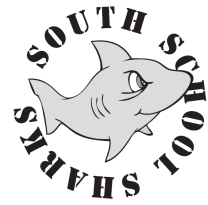 September 14, 2016Approval of June meeting minutesPTO Calendar – Need to confirm Halloween Dance, Spring Dance, PVD Bruins, Red SoxVote 2016-2017 BudgetPumpkin Patch – update  (Melanie, Laura, Lucy, Keri)Fun Run (Candace)Charleston Fund Raiser – is there an update? Dining for Dollars (Candace-is there a volunteer for co-chair?)  Need December, February, May & JuneSpirit Wear (Andrea Farley)Check on PTO Stamp (Mrs Mulvey)Membership Packets distributedClassroom Friendship Book (Mrs Curtis Mahoney)Big Yellow School Bus Grant Application – Opens Sept 21st (One per school, first come first serve)Back to school night (Does PTO handle?)PTO WEB Site – updated and current (Katherine)FB Page – current (Jean)Gardening Club ?President’s Report:  Amy MoruzziVice President’s Report:  Megan CostaTreasurer’s Report:   Tricia Lewis and Andrea FarleyMembership/Cultural Report:  Alyssa ShortSecretary’s Report:  Melanie CovinoFundraising Report:  Liz WorselyMiscellaneous: